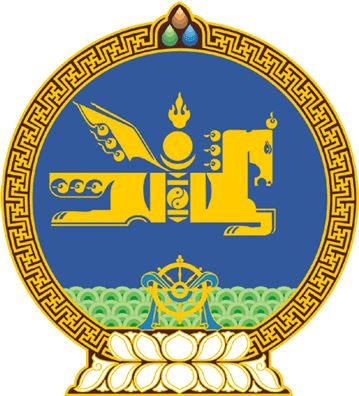 МОНГОЛ УЛСЫН ИХ ХУРЛЫНТОГТООЛ2020 оны 01 сарын 30 өдөр     		            Дугаар 15                     Төрийн ордон, Улаанбаатар хот    Монгол Улсын Их Хурлын 2020 оны ээлжит сонгуулийн тойрог байгуулах, тойргийн мандатын тоо, дугаар, нутаг дэвсгэр, төвийг тогтоох тухайМонгол Улсын Их Хурлын сонгуулийн тухай хуулийн 4 дүгээр зүйлийн 4.3 дахь хэсэг, 12 дугаар зүйлийн 12.1, 12.2, 12.3, 12.4 дэх хэсэг, Монгол Улсын Их Хурлын тухай хуулийн 43 дугаар зүйлийн 43.1 дэх хэсгийг үндэслэн Монгол Улсын Их Хурлаас ТОГТООХ нь:1.Монгол Улсын аймгийг 20, нийслэлийг 9 тойрог болгож, Монгол Улсын Их Хурлын сонгуулийн нийт 29 тойрог байгуулсугай. 2.Дундговь, Говьсүмбэр аймгийг нэгтгэн сонгуулийн 6 дугаар тойрог, Багахангай, Багануур, Налайх дүүргийг нэгтгэн сонгуулийн 21 дүгээр тойрог, Баянзүрх дүүргийн 4, 5, 6, 8, 13, 14, 15, 16, 18, 25, 26 дугаар хороог нэгтгэн сонгуулийн 22 дугаар тойрог, мөн дүүргийн 1, 2, 3, 7, 9, 10, 11, 12, 17, 19, 20, 21, 22, 23, 24, 27, 28 дугаар хороог нэгтгэн сонгуулийн 23 дугаар тойрог, Сонгинохайрхан дүүргийн 1, 2, 3, 4, 5, 6, 20, 22, 24, 26, 32, 33, 34, 35, 36, 37, 41 дүгээр хороог нэгтгэн сонгуулийн 27 дугаар тойрог, мөн дүүргийн 7, 8, 9, 10, 11, 12, 13, 14, 15, 16, 17, 18, 19, 21, 23, 25, 27, 28, 29, 30, 31, 38, 39, 40, 42, 43 дугаар хороог нэгтгэн сонгуулийн 28 дугаар тойрог болгон тус тус байгуулсугай.3.Монгол Улсын Их Хурлын сонгуулийн тойргийн дугаар, нутаг дэвсгэр, төв, тойрогт ногдох мандатын тоог хавсралтаар баталсугай.4.Энэ тогтоолыг 2020 оны 01 дүгээр сарын 30-ны өдрөөс эхлэн дагаж мөрдсүгэй.		МОНГОЛ УЛСЫН 		ИХ ХУРЛЫН ДАРГА				Г.ЗАНДАНШАТАР Монгол Улсын Их Хурлын 2020 оны 15 дугаар тогтоолын хавсралтМОНГОЛ УЛСЫН ИХ ХУРЛЫН СОНГУУЛИЙН ТОЙРОГ Тойргийн дугаарТойргийн нутаг дэвсгэрТойргийн төвТойрогт ногдох мандатын тоо1Архангай аймагЭрдэнэбулган сум, Аймгийн Засаг даргын Тамгын газар32Баян-Өлгий аймагӨлгий сум, Аймгийн Засаг даргын Тамгын газар33Баянхонгор аймагБаянхонгор сум, Аймгийн Засаг даргын Тамгын газар34Булган аймагБулган сум, Аймгийн Засаг даргын Тамгын газар25Говь-Алтай аймагЕсөнбулаг сум, Аймгийн Засаг даргын Тамгын газар26Дундговь аймагГовьсүмбэр аймагСайнцагаан сум, Аймгийн Засаг даргын Тамгын газар27Дорнод аймагХэрлэн сум, Аймгийн Засаг даргын Тамгын газар28Дорноговь аймагСайншанд сум, Аймгийн Засаг даргын Тамгын газар29Завхан аймагУлиастай сум, Аймгийн Засаг даргын Тамгын газар210Өвөрхангай аймагАрвайхээр сум, Аймгийн Засаг даргын Тамгын газар311Өмнөговь аймагДаланзадгад сум, Аймгийн Засаг даргын Тамгын газар212Сүхбаатар аймагБаруун-Урт сум, Аймгийн Засаг даргын Тамгын газар213Сэлэнгэ аймагСүхбаатар сум, Аймгийн Засаг даргын Тамгын газар314Төв аймагЗуунмод сум, Аймгийн Засаг даргын Тамгын газар315Увс аймагУлаангом сум, Аймгийн Засаг даргын Тамгын газар316Ховд аймагЖаргалант сум, Аймгийн Засаг даргын Тамгын газар317Хөвсгөл аймагМөрөн сум, Аймгийн Засаг даргын Тамгын газар318Хэнтий аймагХэрлэн сум, Аймгийн Засаг даргын Тамгын газар319Дархан-Уул аймагДархан сум, Аймгийн Засаг даргын Тамгын газар320Орхон аймагБаян-Өндөр сум, Аймгийн Засаг даргын Тамгын газар321Багахангай дүүрэгБагануур дүүрэгНалайх дүүрэгНалайх дүүргийн Засаг даргын Тамгын газар222Баянзүрх дүүрэгБаянзүрх дүүргийн Засаг даргын Тамгын газар223Баянзүрх дүүрэгБаянзүрх дүүргийн Засаг даргын Тамгын газар324Сүхбаатар дүүрэгСүхбаатар дүүргийн Засаг даргын Тамгын газар325Чингэлтэй дүүрэгЧингэлтэй дүүргийн Засаг даргын Тамгын газар326Баянгол дүүрэгБаянгол дүүргийн Засаг даргын Тамгын газар327Сонгинохайрхан дүүрэгСонгинохайрхан дүүргийн Засаг даргын Тамгын газар228Сонгинохайрхан дүүрэгСонгинохайрхан дүүргийн Засаг даргын Тамгын газар329Хан-Уул дүүрэгХан-Уул дүүргийн Засаг даргын Тамгын газар3ДҮНДҮНДҮН76